Witamy w piątekJesteśmy pod  dużym wrażeniem , że tak chętnie realizujecie zamieszczone na stronie internetowej materiały. Cieszymy się z każdego przesłanego zdjęcia, jest to dla nas bardzo ważne i motywujące. Jesteście wspaniali,dziekujemy.1. Poranna gimnastyka .Na początek trochę ćwiczeń, przy okazji przypomnicie sobie części ciała, które poznaliśmy i utrwalaliśmy  podczas naszych zajęć.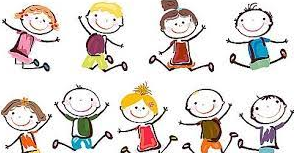 https://www.youtube.com/watch?v=l-P0PfiZp9Ehttps://www.youtube.com/watch?v=5OtqedVBlMg Trochę poćwiczyliście, czas na wyciszenie, pamiętacie jak to robiliśmy?   https://www.youtube.com/watch?v=q6fqaaZG1ug2.Ćwiczenia usprawniające narządy mowy.Rodzic mówi dziecku , że jego twarz będzie domem, w którym oczy to okna, a usta to drzwi. Następnie mówi, jakie części domu otwierają się lub zamykają, a dziecko otwiera lub zamykają oczy i usta3. Słuchanie wiersza H. Bechlerowej Pokaż mi swój dom.W białym domku pod kasztanem
mieszka Hania, miś i Janek.Miś co rano w budę stuka,wita łapką pieska Puka.
Puk tu blisko ma swój domek,
a w tym domku suchą słomę.
– Ładna moja buda nowa,
Janek z drewna ją zbudował.
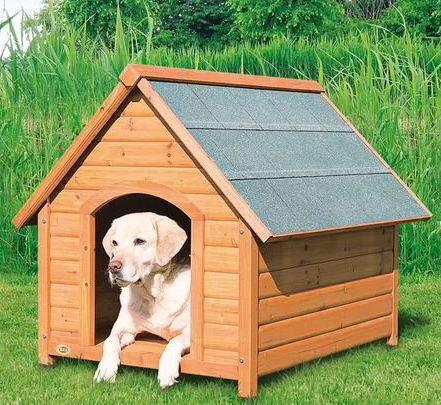 A gdzie ma swój dom cielaczek,
co za krówką biega, skacze?
– Muu! – cielątko muczy. – Muuu!
Ja w oborze mieszkam tu!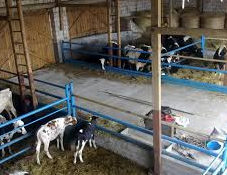 Nad okienkiem, tuż przy ścianie,
jaskółeczka ma mieszkanie.
Jaskółczątek małych sześć
woła w gniazdku: – Mamo, jeść!
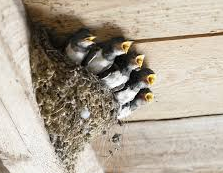 A na strychu koło workajest dom myszki – mała norka.
Niech no przyjdzie kot polować,
już się myszka w norce schowa.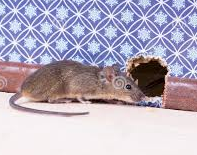 4.Pytania dotyczące wiersza.
– Wymieńcie zwierzęta, które występowały w wierszu.
– Przypomnijcie nazwy ich domków.Pokazujemy dziecku kolejno domy zwierząt, dziecko samodzielnie bądź z pomocą dorosłego nazywa je. Następnie nazywa mieszańców tych domów.
5.Zabawa z wykorzystaniem rymowanki.
Dziecko powtarzając za rodzicem , rytmicznie klaszcze i mówi tekst rymowanki z podziałem na sylaby.Każ-dy swój do-mek ma:
bo-cian, wie-wió-recz-ka,
mrów-ki, so-wa, pies i ja.6.Ćwiczenia logorytmiczne.
Dziecko bierze  do ręki dwa drewniane klocki. Chodzi po pokoju i wystukuje w podanym przez rodzica rytmie tekst: Każdy Tomek ma swój domek.7.Karta pracy dla chętnych-poprowadź zwierzę do jego domku,jeżeli nie macie możliwośći wydrukowania karty pracy proponujemy poprowadzenie paluszka po przerywanej linii.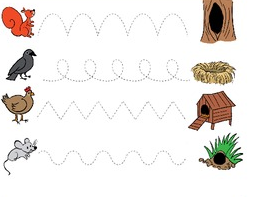 Dla" ciekawskich"  dzieci-zwierzęta i ich domy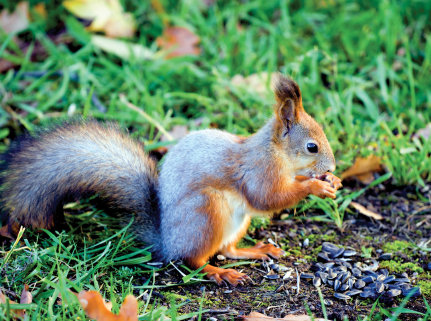 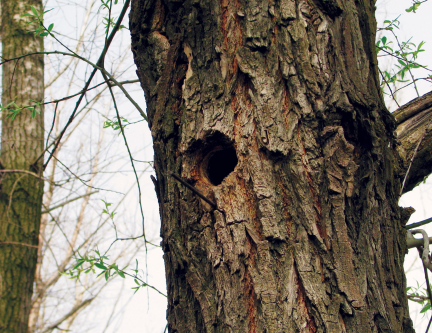 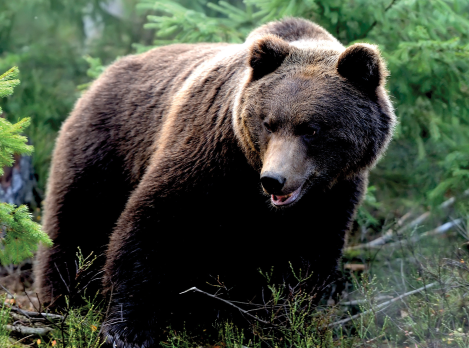 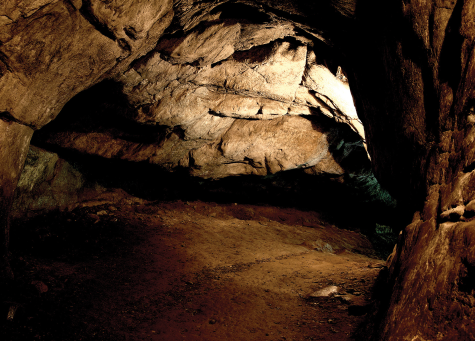 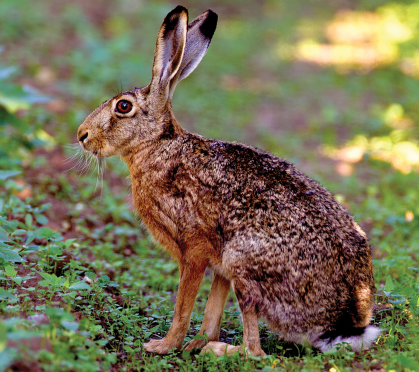 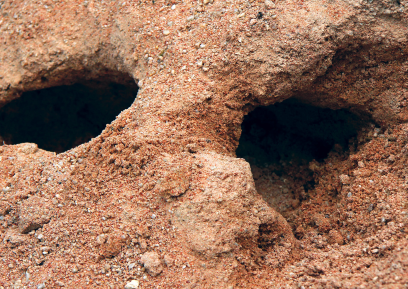 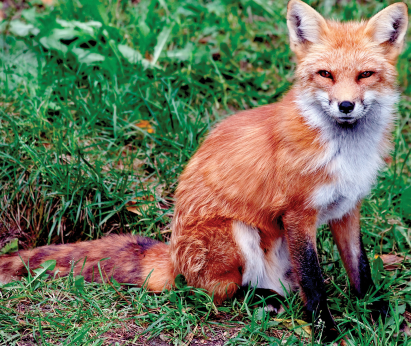 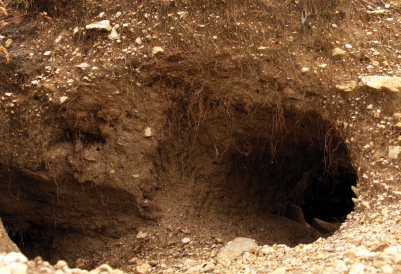 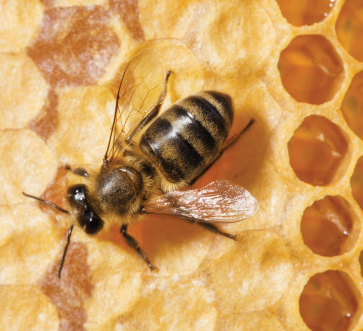 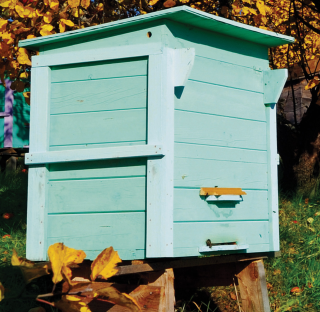 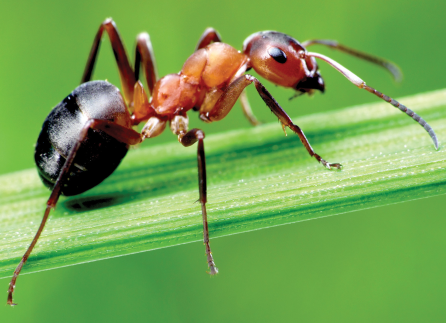 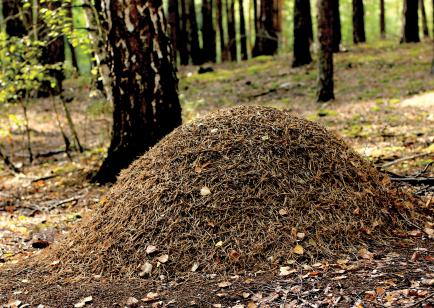 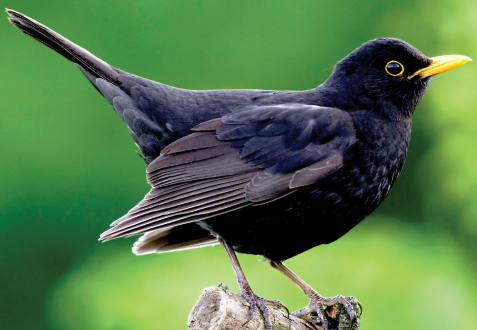 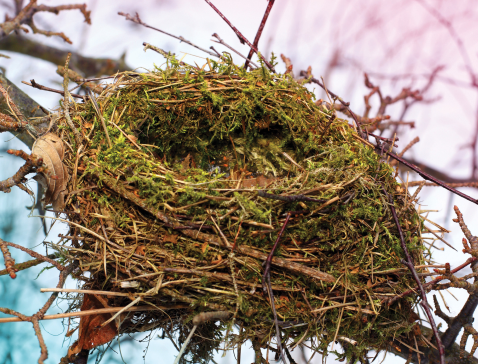 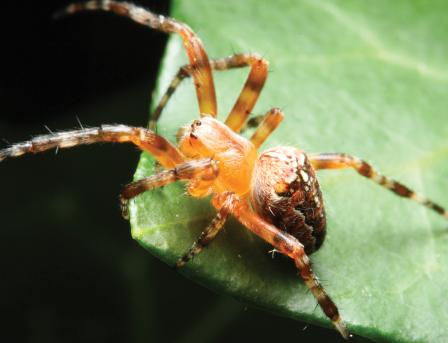 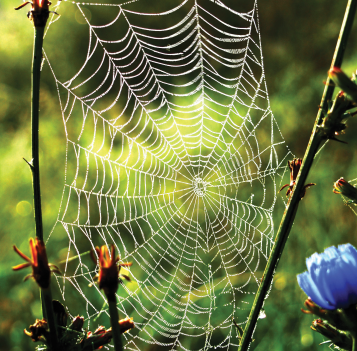 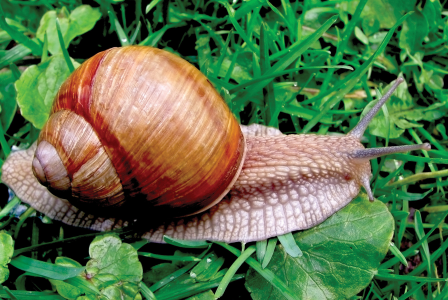 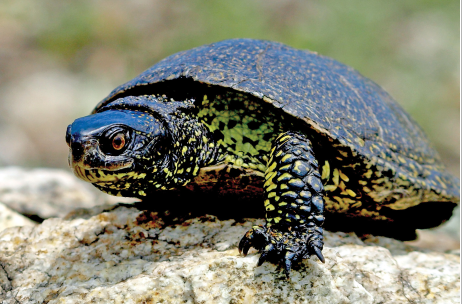 Drodzy RodziceDzisiaj  nie będzie pracy plastycznej do wykonania ,ponieważ wiemy, że  dzieci sobie świetnie radzą z pracami. Tym razem będzie taniec .Dzieci  z naszej grupy uwielbiają tańczyć zatem nagrajcie  krótki  filmik jak  tańczycie wspólnie  z dzieckiem . Poniżej linki pomocnicze.https://www.youtube.com/watch?v=iKeatJK181Q&list=PLu-PQjO_Kbyfgilfb0v3YXeRZRiBCu-jo&index=1https://www.youtube.com/watch?v=pkRTgXy4HeQ    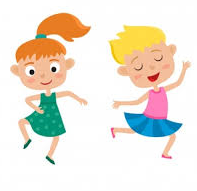 Spokojnego weekendu i dbajcie o siebie.